РЕШЕНИЕО досрочном прекращении полномочий главы муниципального образования «Красногвардейский район»           Рассмотрев личное заявление главы муниципального образования «Красногвардейский район» Османова Альберта Теучежовича от 18 мая 2020 года, на основании пункта 2 части 6 статьи 36 Федерального закона от 06.10.2003 г. № 131-ФЗ «Об общих принципах организации местного самоуправления в Российской Федерации», пункта 2 части 6 статьи 34 Закона Республики Адыгея от 31.03.2005 г. № 294 «О местном самоуправлении», статьи 24, пункта 2 части 1 статьи 33 Устава муниципального образования «Красногвардейский район», Совет народных депутатов муниципального образования «Красногвардейский район»РЕШИЛ:1. Прекратить досрочно полномочия главы муниципального образования «Красногвардейский район» Османова Альберта Теучежовича 20 мая 2020 года в связи с отставкой по собственному желанию.2. Опубликовать настоящее решение в газете «Дружба», разместить в официальном сетевом издании «Газета Красногвардейского района «Дружба» (http://kr-drugba.ru, ЭЛ № ФС77-74720 от 29.12.2018 г.), а также на официальном сайте муниципального образования «Красногвардейский район» в сети «Интернет» (www.amokr.ru).3. Настоящее решение вступает в силу со дня его принятия.Председатель Совета народных депутатовмуниципального образования«Красногвардейский район» 				               А.В. Выставкинас. Красногвардейское20 мая 2020 года№ 275СОВЕТ НАРОДНЫХ ДЕПУТАТОВМУНИЦИПАЛЬНОГО ОБРАЗОВАНИЯ «КРАСНОГВАРДЕЙСКИЙ РАЙОН»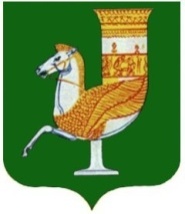 МУНИЦИПАЛЬНЭ ГЪЭПСЫКIЭ ЗИIЭУ «КРАСНОГВАРДЕЙСКЭ РАЙОНЫМ»ИНАРОДНЭ ДЕПУТАТХЭМ Я СОВЕТ